社團法人新竹市殘障運動發展協會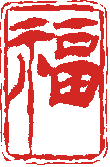                 二、三月份會務資訊 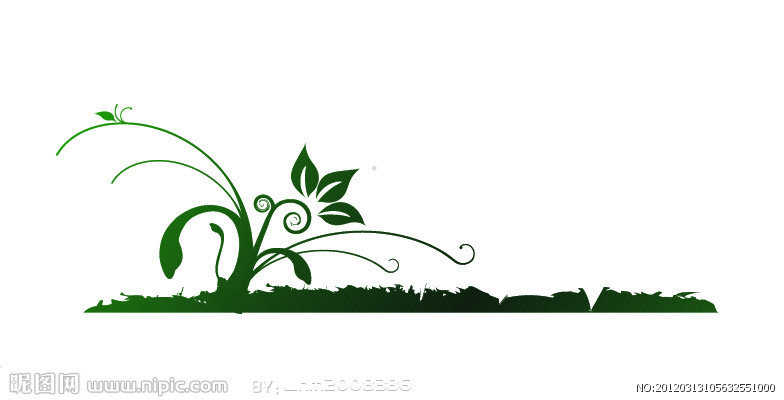 會務資訊：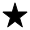 ◎106年度輪椅多元球類運動體驗營開始報名囖~！輪椅多元球類運動體驗營是以輪椅網球、輪椅羽球、輪椅桌球三種球類運動方式開辦實施，進而讓更多的身心障礙朋友參與到身障運動中來，跳脫心理障礙及肢體限制找到適合自己的運動項目，增強自我復健頻率，豐富自我價值，達到「行無礙，心有愛」的精神。活動名稱：106年度輪椅多元球類運動（桌球、羽球、網球）體驗營活動時間：5/6~6/25每週六、日上午9:00~12:00，歡迎會員朋友參與運動活動地點：景觀大道網球場及附設羽球場、桌球辦公室報名方式：即日起開始報名~煩請會員朋友於4/21日前填寫報名表逕送本會會館/傳真：5613323活動辦理日，本會皆提供午餐便當乙份，以報名人數為準(會員不收取報名費)。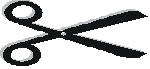 106年度輪椅多元球類運動體驗營報名表背面還有內容喔◎新竹市慶祝106年母親節暨模範母親表揚活動計畫，歡迎會員朋友推薦或自薦適合人選。推薦對象：設籍且實際居住於本市滿3年以上之市民及未曾有重大犯罪，符合資格且具有具體優良事蹟之不同形象母親【受推薦人員必須未曾接受官方表揚並符合資格，如查核未符合者，將取消資格】如有推薦人選請盡快洽詢熠婷，感謝！03-5613382市府新聞：新竹市106年關懷行動不便身心障礙者送藥到宅服務。服務說明健保署為方便慢性病病患用藥，鼓勵醫師開立連續處方箋，自102年1月1日起開始委託中華民國藥師公會全國聯合會實施「全民健康保險藥事居家照護」試辦計畫。全方位檢視用藥情形（含西藥、中藥與健康食品）及協助建立藥歷檔，並給予正確用藥常識衛教及建立正確用藥行為。藥師到府送藥就是「藥師親自將要送到您公司或家裡」，除此之外，還提供免費的諮詢服務，藥品及服務費用全由健保局支付，不用收取任何費用！諮詢專線：0800-088-336服務內容藥師宅派的好處：一、定：一定與醫院藥品相同
二、省：省時、省掛號費
三、免：免請假、免停車、免費宅配
四、保證：保證真藥、保證不缺藥、保證不換藥、保證藥師親自宅配
政昇處方宅配藥局提供之藥品一定與各大醫院相同，您可省去往返醫院的時間，省去排隊等待領藥時間，減低醫院細菌感染的機會，省下一百元以上掛號費，免去請 假及尋找停車位的困擾，不需負擔任何宅配費用，保證真藥、不缺藥、不換藥、由藥師親自宅配處方藥品，並依照個別需求提供藥事服務與諮詢。申請方式如何開始使用？請選擇最方便的方法
方法一：上網預約，加入會員後，網上填寫藥品資料或
方法二：傳真處方傳真處方箋至2760-5895，註明電話、宅配地址！相關Q&A  http://www.ihealth.com.tw/qa.asp備註資料來源：http://www.ihealth.com.tw交    流    天    地        (歡迎會員給予批評指教)以上若有任何問題請洽：03-5613382  Fax:03-5613323  0921-379948       屈熠婷Mail：lin.ab@msa.hinet.net劃撥帳號：18922935    會館：新竹市西大路135巷16號姓      名性 別出生年月日出生年月日身分證字號電 話電 話緊急聯絡人居住住址居住住址年齡層□12歲以下 □13-22歲 □23-64歲 □65歲以上□12歲以下 □13-22歲 □23-64歲 □65歲以上□12歲以下 □13-22歲 □23-64歲 □65歲以上□12歲以下 □13-22歲 □23-64歲 □65歲以上□12歲以下 □13-22歲 □23-64歲 □65歲以上□12歲以下 □13-22歲 □23-64歲 □65歲以上勾選活動參與日期：□ 5/6 □ 5/7 □ 5/13 □ 5/14 □ 5/20□ 5/21 □ 5/27□5/28□ 6/4 □ 6/10□6/11 □ 6/17 □ 6/18 □ 6/24 □ 6/25勾選活動參與項目：□網球 □羽球 □桌球備註：煩請會員朋友提前勾選參與活動之日期，以利彙整人數（訂午餐便當），謝謝。活動承辦人：熠婷 03-5613382 勾選活動參與日期：□ 5/6 □ 5/7 □ 5/13 □ 5/14 □ 5/20□ 5/21 □ 5/27□5/28□ 6/4 □ 6/10□6/11 □ 6/17 □ 6/18 □ 6/24 □ 6/25勾選活動參與項目：□網球 □羽球 □桌球備註：煩請會員朋友提前勾選參與活動之日期，以利彙整人數（訂午餐便當），謝謝。活動承辦人：熠婷 03-5613382 勾選活動參與日期：□ 5/6 □ 5/7 □ 5/13 □ 5/14 □ 5/20□ 5/21 □ 5/27□5/28□ 6/4 □ 6/10□6/11 □ 6/17 □ 6/18 □ 6/24 □ 6/25勾選活動參與項目：□網球 □羽球 □桌球備註：煩請會員朋友提前勾選參與活動之日期，以利彙整人數（訂午餐便當），謝謝。活動承辦人：熠婷 03-5613382 勾選活動參與日期：□ 5/6 □ 5/7 □ 5/13 □ 5/14 □ 5/20□ 5/21 □ 5/27□5/28□ 6/4 □ 6/10□6/11 □ 6/17 □ 6/18 □ 6/24 □ 6/25勾選活動參與項目：□網球 □羽球 □桌球備註：煩請會員朋友提前勾選參與活動之日期，以利彙整人數（訂午餐便當），謝謝。活動承辦人：熠婷 03-5613382 勾選活動參與日期：□ 5/6 □ 5/7 □ 5/13 □ 5/14 □ 5/20□ 5/21 □ 5/27□5/28□ 6/4 □ 6/10□6/11 □ 6/17 □ 6/18 □ 6/24 □ 6/25勾選活動參與項目：□網球 □羽球 □桌球備註：煩請會員朋友提前勾選參與活動之日期，以利彙整人數（訂午餐便當），謝謝。活動承辦人：熠婷 03-5613382 勾選活動參與日期：□ 5/6 □ 5/7 □ 5/13 □ 5/14 □ 5/20□ 5/21 □ 5/27□5/28□ 6/4 □ 6/10□6/11 □ 6/17 □ 6/18 □ 6/24 □ 6/25勾選活動參與項目：□網球 □羽球 □桌球備註：煩請會員朋友提前勾選參與活動之日期，以利彙整人數（訂午餐便當），謝謝。活動承辦人：熠婷 03-5613382 勾選活動參與日期：□ 5/6 □ 5/7 □ 5/13 □ 5/14 □ 5/20□ 5/21 □ 5/27□5/28□ 6/4 □ 6/10□6/11 □ 6/17 □ 6/18 □ 6/24 □ 6/25勾選活動參與項目：□網球 □羽球 □桌球備註：煩請會員朋友提前勾選參與活動之日期，以利彙整人數（訂午餐便當），謝謝。活動承辦人：熠婷 03-5613382 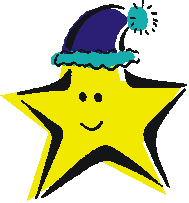 